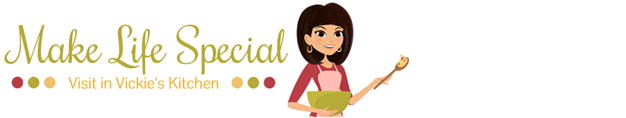 Cherry Cheesecake Salad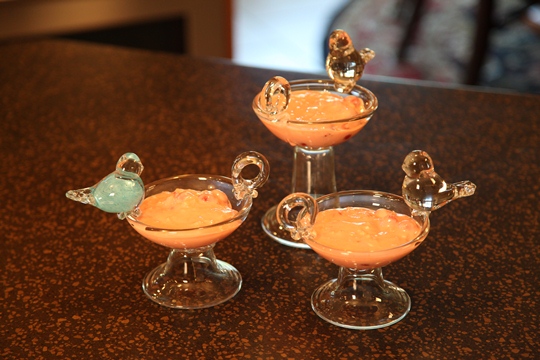 1 can sweetened condensed milk3 ounces cream cheese21 ounce can cherry pie filling8 ounce can crushed pineapple, well drained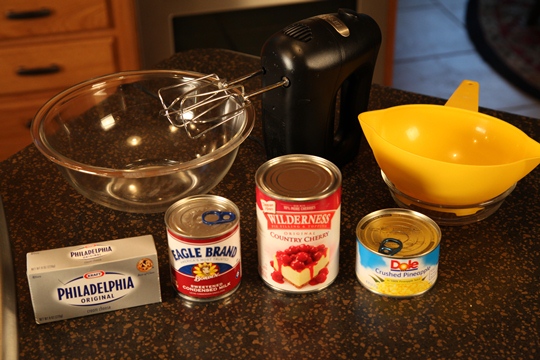 Directions:Cream together the sweetened condensed milk and cream cheese.  Fold in the pie filling and pineapple.Chill.  Enjoy!     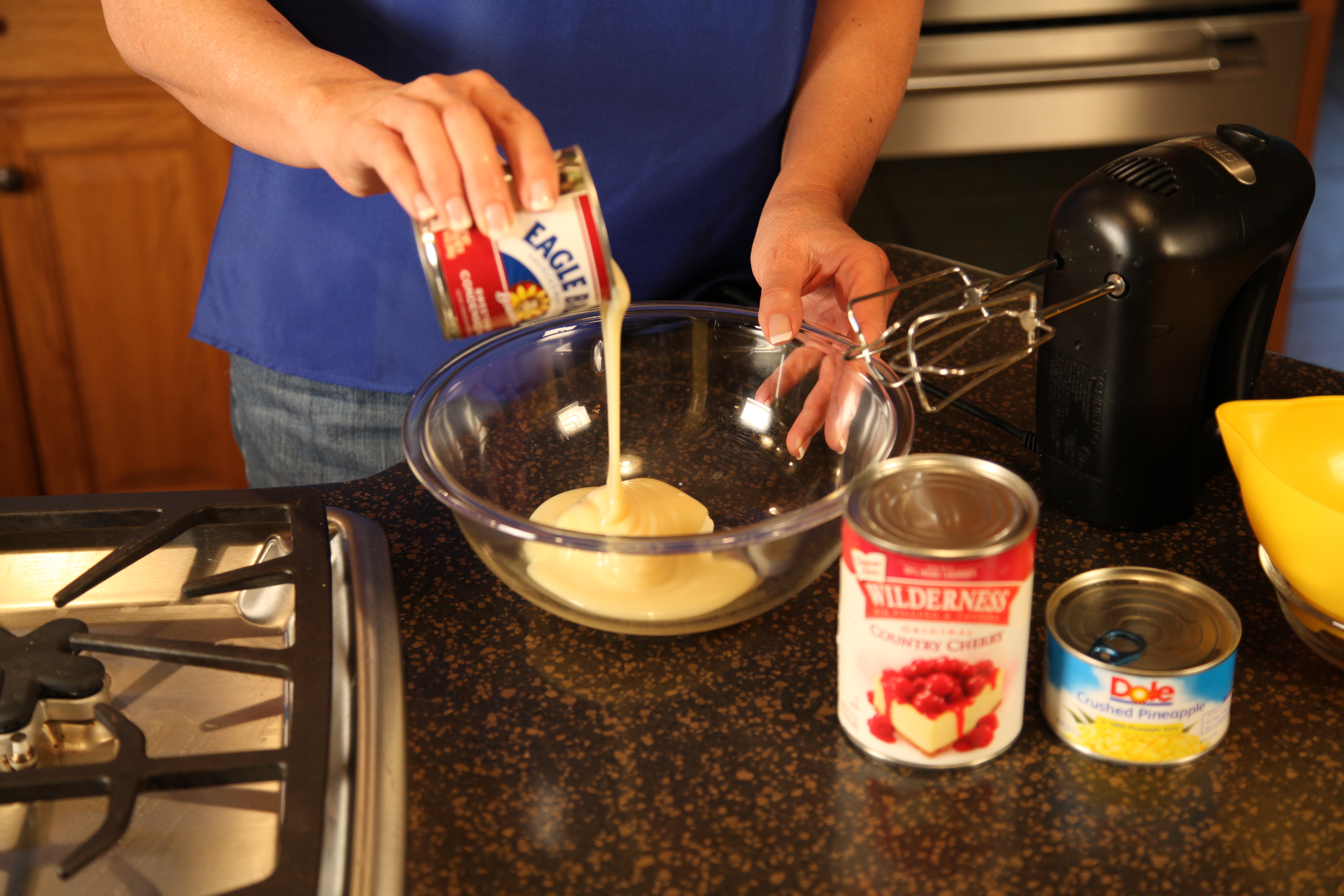 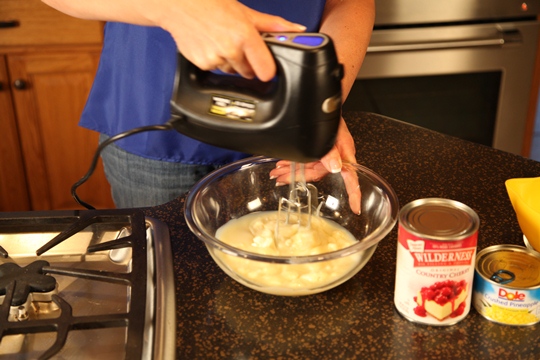 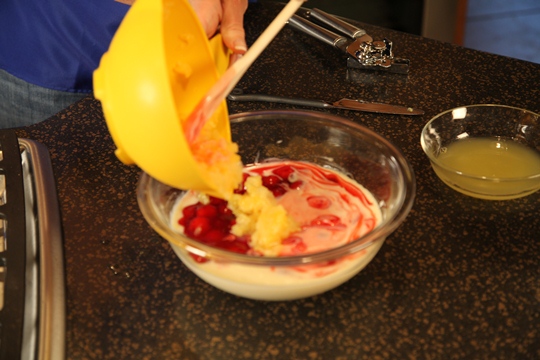 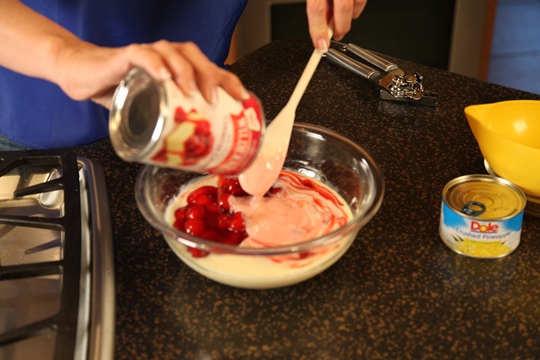 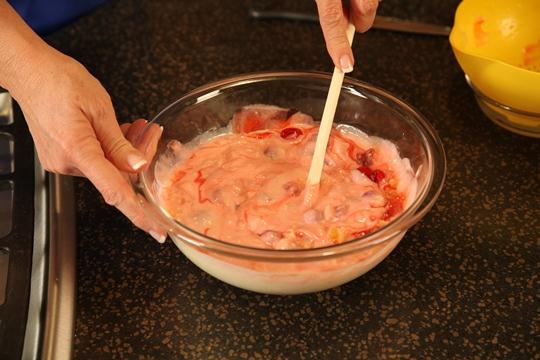 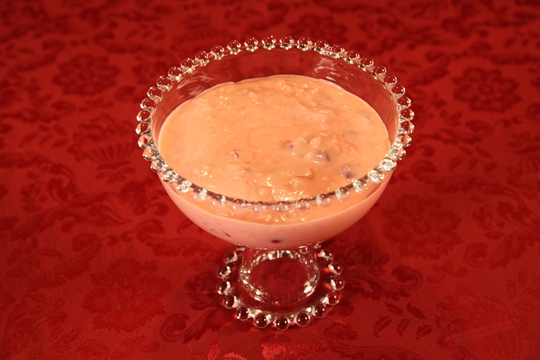 